Report of May, Mickūnų kindergarten, LithuaniaMothers DayIn Lithuania we celebrate the Mother day on first Sunday of May, we prepared the beautiful cards for our Mother, and we prepared the event in the church.https://www.facebook.com/elita.narkiewicz/videos/2632689446760896/?t=13https://twinspace.etwinning.net/62003/pages/page/617150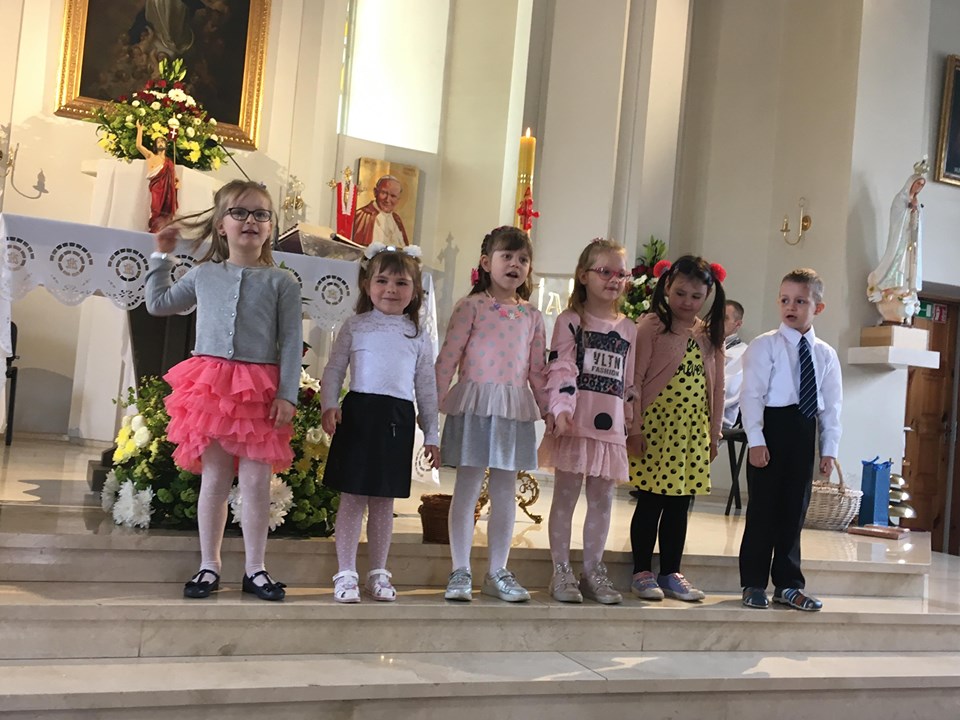 Children will paint the tree of peaceDuring our traditional Family event in the preschool, all together we created the paint of tree of peace, it was a beautiful work from our parents and children. To collect of this paintings we created the padlet wall for all partners schools.https://padlet.com/mickunulopselis_darzelis/upsy76yhfgaqhttps://twinspace.etwinning.net/62003/pages/page/655239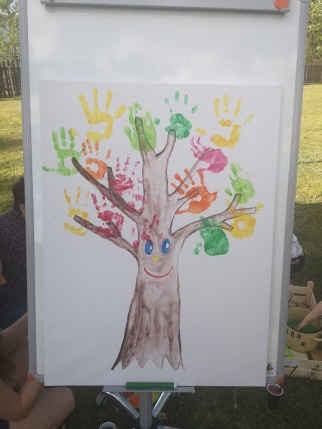 Event entitled: Spring flowers around the Europe!For our parents and children we created a picture competition about the flowers that we can find in our area, we got beautiful pictures, we choosed the winner, and we got nice result of this competition.https://www.facebook.com/pg/mickunuld/photos/?tab=album&album_id=2347550825523609&__xts__%5B0%5D=68.ARD-FlxtG3QZdQvcFDE0RbpQ8WAJb1JUg_78PC1WAzC1HCrgr6ZR_S2jItGP31whqsppceR3Mf5bNkuhHrVe6NTsNeYZxLPFQLRZbThmpFlx2-hLV6V5C7Ll1LD0FN4vetJF5td3pH1p89yoyVbspLkGZdb0V-ot_94GZBt70112GbdaNYO-9xwg4H4X4Q6xhX8XqzJO2rcSS9cj1IE3asBObNmd2Clm1G-71fLR0_rrFu7Cu1VMNFN3QN02zRq9bAV8hcKv7hd2_ESYuuLwREOyUURugRzUn74KbbL85J7DEk2HMUBC6fHJ9twZlJ4YBoi0-ulNWU8dcNi9Ivh6H4DVYBiUY0fYo_u8mtuzOl3ZCti-1Cc_RNhqNo9PY8b3223DW9fvceK86pZNa0eljdPp8YXixJILjtF5yPa3JIBJddiwseinRhhsHmqkEBgPjFp3bGbnboHzT02BVxdUwu3B8Q&__tn__=-UC-RIn our Twinspace we created padlet with flowers around the Europe:https://padlet.com/annmagiosi/hdrlp8msogtyPuzzles and pairing games with spring paintings.From the pictures, that was sended by our parents and from the children paintings we created the online games, that was tried by children, teachers and parents.https://twinspace.etwinning.net/62003/pages/page/632934https://www.facebook.com/pg/mickunuld/posts/?ref=page_internalTraditional gamesSpring is the best time to spend a lot of time outside, so we created the day of games for children, me played traditional and modern games for children, we want to share with you the moments of this day.https://twinspace.etwinning.net/62003/pages/page/640354Management activities At the end of May we sent the monthly report of  May to our project coordinator. We have done almost all project activities for May, we didn’t did the first activity about the customs of 1st May day, because in our country we don’t celebrate this event, and we didn’t created the event for Europe day.  We answered to the questionnaire about May partial evaluation of project implementation. We received on time the list of June activities from our coordinator